ПРОЕКТ                                                                      х.ЛяпиноО внесении изменений в решение Совета Ляпинского сельского поселения Новокубанского района от 04 июня 2015 года № 65 «Об утверждении Правил благоустройства территории Ляпинского сельского поселения Новокубанского района»На основании протеста прокурора Новокубанского района от 31 марта 2017 года № 7-01/2199, в соответствии с Федеральным законом от 06 октября 2003 года № 131-ФЗ «Об общих принципах организации местного самоуправления в Российской Федерации», Законом Краснодарского края от 23 апреля 2013 № 2695-КЗ «Об охране зеленых насаждений в Краснодарском крае», Федеральным  законом от 24 июня 1998 года № 89-ФЗ «Об отходах производства и потребления», Уставом Ляпинского сельского поселения Новокубанского района, с целью создания и поддержания надлежащего уровня благоустройства и санитарного состояния территории Ляпинского сельского поселения Новокубанского района, Совет Ляпинского сельского поселения Новокубанского района, р е ш и л:1. Пункты 8.2.1., 8.2.4., 8.6.7  Правил благоустройства территории Ляпинского сельского поселения Новокубанского района, утвержденных решением Совета Ляпинского сельского поселения Новокубанского района от 04 июня 2015 года № 65, изложить в новой редакции: - «8.2.1.Физические и юридические лица, независимо от их организационно-правовых форм,  должны обеспечивать своевременную и качественную очистку и уборку, покос травы принадлежащих им на праве собственности или ином вещном праве земельных участков и прилегающих территорий в соответствии с действующим законодательством, разделом 8 настоящих Правил и порядком сбора и вывоза  отходов производства и потребления, утверждаемым  нормативным правовым актом Краснодарского края»;- «8.2.4. Сбор и вывоз отходов производства и потребления  осуществляется в установленном нормативным правовым актом Краснодарского края порядке»;- «8.6.7. Снос крупномерных деревьев и кустарников, попадающих в зону застройки или прокладки подземных коммуникаций, установки высоковольтных линий и других сооружений в границах Поселения, необходимо производить только по разрешительному документу, выданному администрацией Поселения, дающему право на выполнение работ по вырубке (уничтожению), санитарной рубке, санитарной, омолаживающей или формовочной обрезке зеленых насаждений - порубочному билету, после внесении  платы за проведение компенсационного озеленения при уничтожении зеленых насаждений на территории Поселения».2. Контроль за исполнением настоящего решения возложить на комиссию Совета Ляпинского сельского поселения Новокубанского района по нормотворчеству и контролю за исполнением органами и должностными лицами Ляпинского сельского поселения Новокубанского района полномочий по решению вопросов местного значения.3.Решение вступает в силу с момента его официального обнародования.Глава Ляпинского сельского поселенияНовокубанского района                                                            С.Ю.Бражников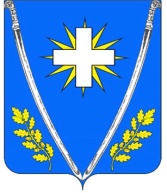 РЕШЕНИЕРЕШЕНИЕСОВЕТА ЛЯПИНСКОГО СЕЛЬСКОГО ПОСЕЛЕНИЯНОВОКУБАНСКОГО РАЙОНАСОВЕТА ЛЯПИНСКОГО СЕЛЬСКОГО ПОСЕЛЕНИЯНОВОКУБАНСКОГО РАЙОНАот_______________                                          №______